What you need to know: SAP courseWant to take SAP course? Not sure what SAP course is? Here are what you need to know. What is SAP?SAP stands for System, Applications, and Products in data processing. SAP is the global leader in ERP (Enterprise Resources Planning) software, with 440,000 customers in more than 180 countries. What is SAP integrated course? As a member of the SAP University Alliances program, West Chester University College of Business has launched SAP program since Fall 2020. Currently, we offer four SAP-integrated courses in our current program and one is forthcoming. Courses include MGT 341, MIS 300, SCM 351, SCM 361, SCM 381, and SCM 391. They are part of SCM minor program (see Advising Guide for more information) but are open to students with any majors. 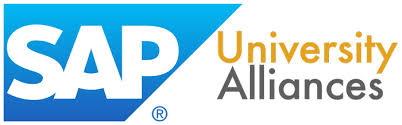 What you are expected when you take SAP-integrated course?During SAP session, you are expected to work diligently to complete SAP navigation and one of SAP modules using Global Bike case study for normally 2-3 weeks. Below you will see the different SAP modules that will be covered in different courses. MGT 341 	Prod.& Oper. Mgt.  (SAP Production Planning and Execution, PP module)MIS 300 	Intro to Mgt. Info. Systems (SAP Sales and Distribution, SD module)SCM 351 	Supply Chain Mgt (SAP Material Management, MM module)SCM 361	Principles of Project Mgt (SAP Project Management, PS module)SCM 381 	Quality Mgt. (SAP Quality Management, QM module)SCM 391 	Purchasing & Procurement Mgt. (SAP Customer Service, CS module)Watch this video if you want to see what SAP module looks like.What benefit will you have when you take SAP course, instead of regular course? Students who complete three of these SAP-integrated courses with a grade of “C” or better are eligible to receive the SAP Student Recognition Award Certificate.Feel free to contact me if you have any questions. 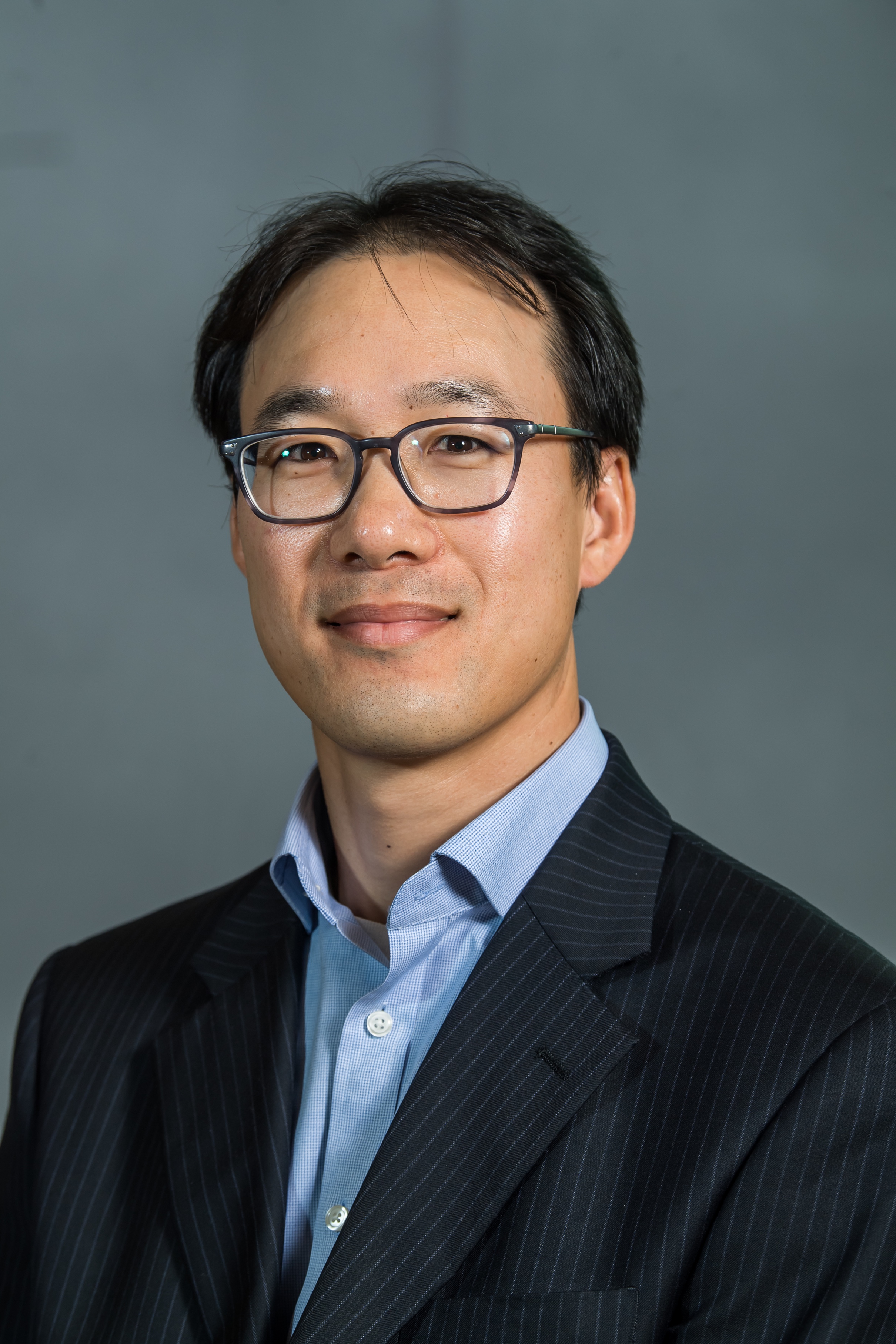 Mark Yang, Ph.D.Associate Professor of ManagementCollege of Business and Public ManagementSCM Minor AdvisorSAP Program Director Office: BPM Center 470; Phone: (610) 436-0025; myang@wcupa.edu